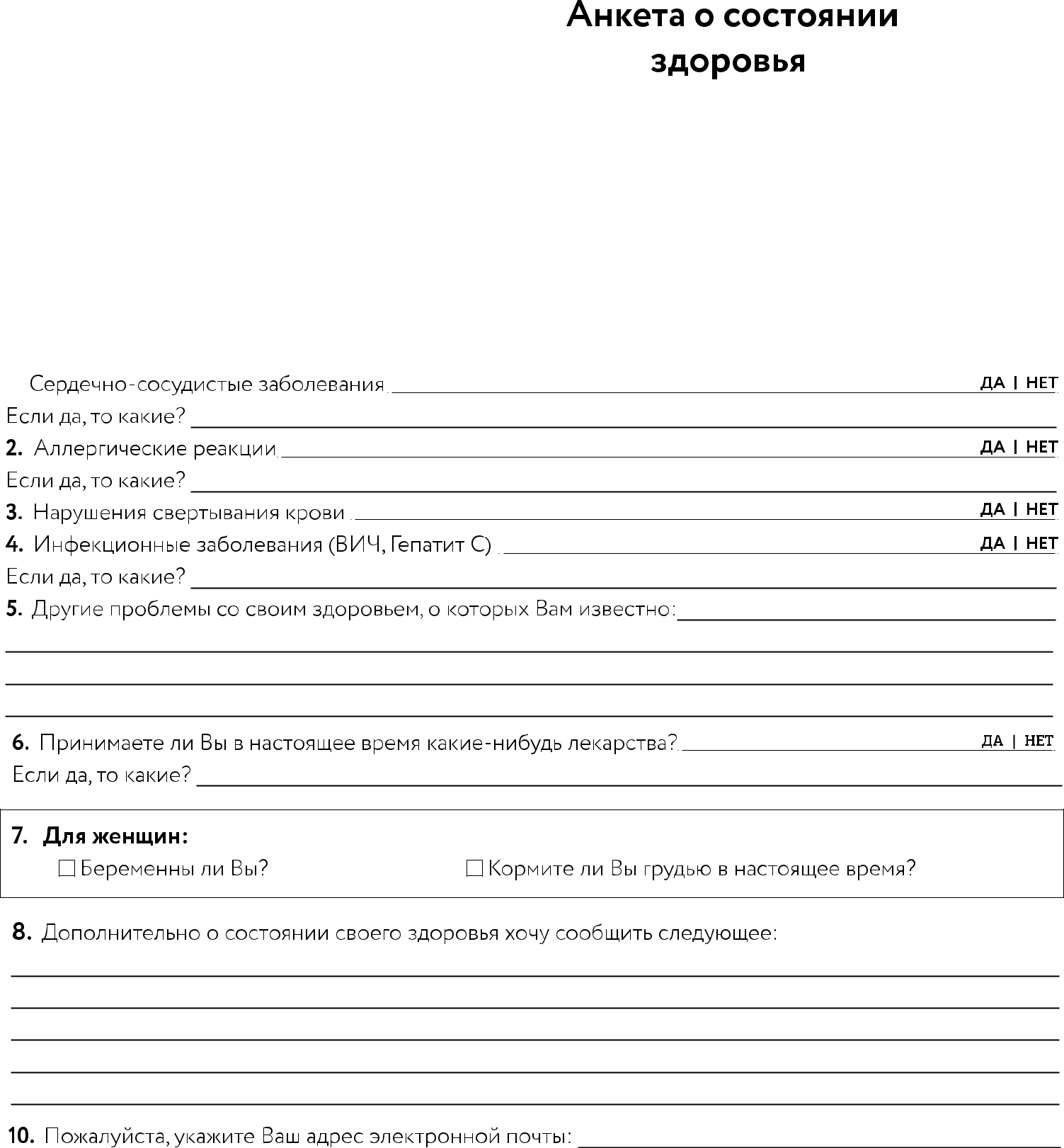 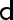 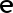 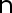 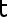 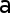 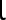 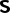 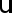 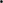 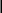 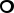 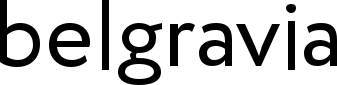 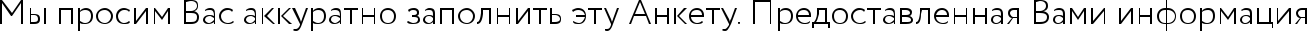 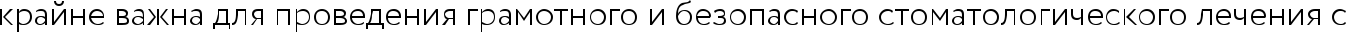 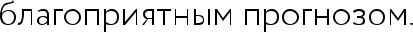 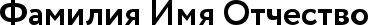 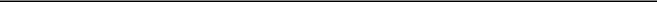 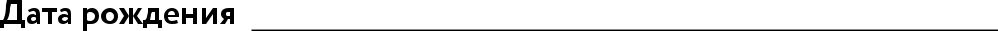 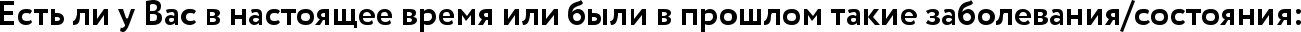 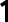 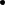 Кого мы можем благодарить за рекомендацию нашей клиники?Имя ____________________________________________ Телефон___________________________________________________________.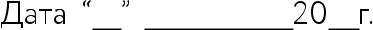 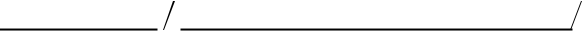 Подпись	РасшифровкаНомер карты (заполняется сотрудником клиники) ________________________________________________